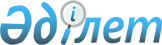 О внесении изменений в приказ Заместителя Премьер-Министра – Министра финансов Республики Казахстан от 30 июня 2023 года № 723 "Об утверждении Правил выпуска ценных бумаг для обращения на внутреннем рынке местным исполнительным органом области, города республиканского значения, столицы"Приказ Министра финансов Республики Казахстан от 13 мая 2024 года № 287. Зарегистрирован в Министерстве юстиции Республики Казахстан 14 мая 2024 года № 34364
      Примечание ИЗПИ!      Вводится в действие с 08.06.2024
      ПРИКАЗЫВАЮ:
      1. Внести в приказ Заместителя Премьер-Министра - Министра финансов Республики Казахстан от 30 июня 2023 года № 723 "Об утверждении Правил выпуска ценных бумаг для обращения на внутреннем рынке местным исполнительным органом области, города республиканского значения, столицы" (зарегистрирован в Реестре государственной регистрации нормативных правовых актов под № 32954) следующие изменения:
      в Правилах выпуска ценных бумаг для обращения на внутреннем рынке местным исполнительным органом области, города республиканского значения, столицы, утвержденных указанным приказом:
      часть вторую пункта 2 изложить в следующей редакции:
      "При этом местные исполнительные органы области являются эмитентами только государственных ценных бумаг, выпускаемых местными исполнительными органами областей для обращения на внутреннем рынке для финансирования строительства и (или) приобретения, выкупа жилья и (или) квартир в объектах долевого участия в жилищном строительстве, а также для финансирования строительства и реконструкции канализационных очистных сооружений в рамках реализации государственных программ, а также иных ценных бумаг, выпускаемых для финансирования в установленном порядке отдельных мероприятий по содействию занятости.";
      подпункт 5) пункта 20 изложить в следующей редакции:
      "5) государственных ценных бумаг, выпускаемых местными исполнительными органами областей, городов республиканского значения, столицы для обращения на внутреннем рынке для финансирования строительства и (или) приобретения, выкупа жилья и (или) квартир в объектах долевого участия в жилищном строительстве, а также для финансирования строительства и реконструкции канализационных очистных сооружений в рамках реализации государственных программ.";
      пункты 21 и 22 изложить в следующей редакции:
      "21. Среднесрочные, долгосрочные, среднесрочные индексированные, долгосрочные индексированные ценные бумаги и государственные ценные бумаги, выпускаемые местными исполнительными органами областей, городов республиканского значения, столицы для обращения на внутреннем рынке для финансирования строительства и (или) приобретения, выкупа жилья и (или) квартир в объектах долевого участия в жилищном строительстве, а также для финансирования строительства и реконструкции канализационных очистных сооружений являются купонными эмиссионными ценными бумагами, номинальная стоимость которых составляет одну тысячу тенге.
      22. Расчетная база для исчисления суммы купона по среднесрочным, долгосрочным, среднесрочным индексированным, долгосрочным индексированным ценным бумагам и государственным ценным бумагам, выпускаемым местными исполнительными органами областей, городов республиканского значения, столицы для обращения на внутреннем рынке для финансирования строительства и (или) приобретения, выкупа жилья и (или) квартир в объектах долевого участия в жилищном строительстве, а также для финансирования строительства и реконструкции канализационных очистных сооружений - тридцать дней в расчетном месяце, триста шестьдесят дней в расчетном году.";
      заголовок параграфа 6 изложить в следующей редакции:
      "Параграф 6. Государственные ценные бумаги, выпускаемые местными исполнительными органами областей, городов республиканского значения, столицы для обращения на внутреннем рынке для финансирования строительства и (или) приобретения, выкупа жилья и (или) квартир в объектах долевого участия в жилищном строительстве, а также для финансирования строительства и реконструкции канализационных очистных сооружений в рамках реализации государственных программ";
      пункты 48, 49, 50 и 51 изложить в следующей редакции:
      "48. Государственные ценные бумаги, выпускаемые местными исполнительными органами областей, городов республиканского значения, столицы для обращения на внутреннем рынке для финансирования строительства и (или) приобретения, выкупа жилья и (или) квартир в объектах долевого участия в жилищном строительстве, а также для финансирования строительства и реконструкции канализационных очистных сооружений выпускаются со сроком обращения до десяти лет.
      49. Размещение и погашение государственных ценных бумаг, выпускаемых местными исполнительными органами областей, городов республиканского значения, столицы для обращения на внутреннем рынке для финансирования строительства и (или) приобретения, выкупа жилья и (или) квартир в объектах долевого участия в жилищном строительстве, а также для финансирования строительства и реконструкции канализационных очистных сооружений осуществляются по номинальной стоимости, при этом в течение срока обращения выплачивается определенное при размещении вознаграждение, называемое купоном.
      50. Выплата купона по государственным ценным бумагам, выпускаемым местными исполнительными органами областей, городов республиканского значения, столицы для обращения на внутреннем рынке для финансирования строительства и (или) приобретения, выкупа жилья и (или) квартир в объектах долевого участия в жилищном строительстве, а также для финансирования строительства и реконструкции канализационных очистных сооружений со сроками обращения до пяти лет осуществляется в дни, установленные эмитентом два раза в год соответствующего года обращения данных ценных бумаг.
      Выплата купона по государственным ценным бумагам, выпускаемым местными исполнительными органами областей, городов республиканского значения, столицы для обращения на внутреннем рынке для финансирования строительства и (или) приобретения, выкупа жилья и (или) квартир в объектах долевого участия в жилищном строительстве, а также для финансирования строительства и реконструкции канализационных очистных сооружений со сроками обращения от пяти до десяти лет включительно осуществляется в дни, установленные эмитентом один раз в год соответствующего года обращения данных ценных бумаг.
      51. Сумма купона государственных ценных бумаг, выпускаемых местными исполнительными органами областей, городов республиканского значения, столицы для обращения на внутреннем рынке для финансирования строительства и (или) приобретения, выкупа жилья и (или) квартир в объектах долевого участия в жилищном строительстве, а также для финансирования строительства и реконструкции канализационных очистных сооружений исчисляется аналогично сумме купона среднесрочных ценных бумаг согласно пункту 1 приложения к настоящим Правилам.".
      2. Департаменту государственного заимствования Министерства финансов Республики Казахстан в установленном законодательством порядке обеспечить:
      1) государственную регистрацию настоящего приказа в Министерстве юстиции Республики Казахстан;
      2) размещение настоящего приказа на интернет-ресурсе Министерства финансов Республики Казахстан;
      3) в течение десяти рабочих дней после государственной регистрации настоящего приказа в Министерстве юстиции Республики Казахстан представление в Департамент юридической службы Министерства финансов Республики Казахстан сведений об исполнении мероприятий, предусмотренных подпунктами 1) и 2) настоящего пункта.
      3. Настоящий приказ вводится в действие с 8 июня 2024 года и подлежит официальному опубликованию.
      "СОГЛАСОВАН"Министерство национальной экономикиРеспублики Казахстан
      "СОГЛАСОВАН"Министерство промышленности и строительстваРеспублики Казахстан
					© 2012. РГП на ПХВ «Институт законодательства и правовой информации Республики Казахстан» Министерства юстиции Республики Казахстан
				
      Министр финансовРеспублики Казахстан

М. Такиев
